This is a Headline!Steven J. EvenhouseStaff ReporterThis is where I put the story. This is where I put the story. This is where I put the story. This is where I put the story. This is where I put the story. This is where I put the story. This is where I put the story. This is where I put the story. This is where I put the story. This is where I put the story. This is where I put the story. This is where I put the story. This is where I put the story. This is where I put the story. This is where I put the story. This is where I put the story. This is where I put the story. This is where I put the story. This is where I put the story. This is where I put the story. This is where I put the story. This is where I put the story. This is where I put the story. This is where I put the story. This is where I put the story. This is where I put the story. This is where I put the story. This is where I    put the story. This is where I put the story. This is where I put the story. This is where I put the story. This is where I put the story. This is where I put the story. This is where I put the story. This is where I put the story. This is where I put the story. This is where I put the story. This is where I put the story. This is where I put the story. This is where I put the story. This is where I put the story. This is where I put the story. This is where I put the story. This is where I put the story. This is where I put the story. This is where I put the story. This is where I put the story. This is where I put the story. This is where I put the story. This is where I put the story. This is where I put the story. This is where I put the story. This is where I put the story. This is where I put the story. This is where I put the story. This is where I put the story. This is where I put the story. This is where I put the story. This is where I put the story. This is where I put the story. This is where I put the story. This is where I put the story. This is where I put the story. This is where I put the story. This is where I put the story. This is where I put the story. This is where I put the story. This is where I put the story. This is where I put the story. This is where I put the story. This is where I put the story. This is where I put the story. 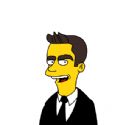 